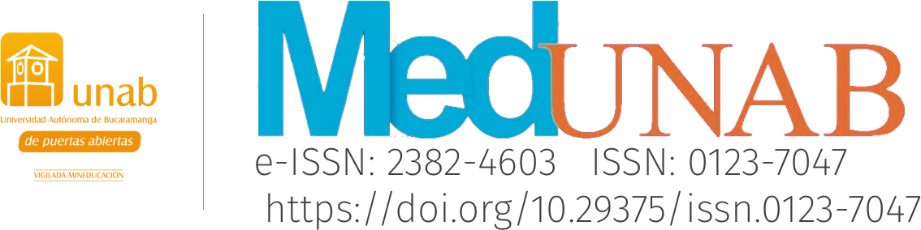 Universidad Autónoma de Bucaramanga - Revista MedUNAB Facultad de Ciencias de la SaludGuía general para evaluación de artículos Título del artículo: Tipo de artículo: original__, revisión de tema__, caso clínico __, otros __________________ El revisor se encuentra en la libertad de realizar comentarios, correcciones y sugerencias dentro del documento si lo considera necesario.* ORCID: sistema para crear y mantener un registro único de investigadores y método para vincular las actividades de investigación y los productos de estos identificadores. https://orcid.org/register** CVlac, es el formato de hoja de vida electrónica de Colciencias que es recomendable crear si su nacionalidad es colombiana.Muchas gracias, reconocemos su esfuerzo como la mejor herramienta en la consecución de la calidad científica de nuestras publicaciones en Ciencias de la Salud. Comité editorial revista MedUNAB SINoNo aplicaTÍTULOTÍTULOTÍTULOTÍTULOTÍTULO1. ¿Refleja el contenido global del trabajo?1. ¿Refleja el contenido global del trabajo?2. ¿Es claro y conciso?2. ¿Es claro y conciso?RESUMEN Y PALABRAS CLAVERESUMEN Y PALABRAS CLAVERESUMEN Y PALABRAS CLAVERESUMEN Y PALABRAS CLAVERESUMEN Y PALABRAS CLAVE3. ¿El resumen integra el contenido del manuscrito?3. ¿El resumen integra el contenido del manuscrito?4. ¿El resumen se ha estructurado de acuerdo con el tipo de artículo que trata?4. ¿El resumen se ha estructurado de acuerdo con el tipo de artículo que trata?5. ¿Las palabras clave son pertinentes?5. ¿Las palabras clave son pertinentes?6. ¿Considera que necesita más palabras clave?6. ¿Considera que necesita más palabras clave?INTRODUCCIÓNINTRODUCCIÓNINTRODUCCIÓNINTRODUCCIÓNINTRODUCCIÓN7. ¿Se realiza una contextualización sobre el tema central del manuscrito? 7. ¿Se realiza una contextualización sobre el tema central del manuscrito? 8. ¿Se realiza una síntesis del contexto epidemiológico nacional o mundial del tema central del manuscrito?8. ¿Se realiza una síntesis del contexto epidemiológico nacional o mundial del tema central del manuscrito?9. ¿Se expone la justificación científica o tecnológica del manuscrito?9. ¿Se expone la justificación científica o tecnológica del manuscrito?10. ¿Se expone el objetivo de manera explícita, clara y concisa?10. ¿Se expone el objetivo de manera explícita, clara y concisa?DESARROLLO Y METODOLOGÍADESARROLLO Y METODOLOGÍADESARROLLO Y METODOLOGÍADESARROLLO Y METODOLOGÍADESARROLLO Y METODOLOGÍA11. ¿Considera que el tipo de estudio es claro?11. ¿Considera que el tipo de estudio es claro?12. ¿La propuesta metodológica desarrollada es coherente según el tipo de estudio?12. ¿La propuesta metodológica desarrollada es coherente según el tipo de estudio?13. ¿La presentación de la metodología posee una secuencia lógica y ordenada?13. ¿La presentación de la metodología posee una secuencia lógica y ordenada?14. ¿Los métodos de recolección de datos son coherentes con el tipo de estudio?14. ¿Los métodos de recolección de datos son coherentes con el tipo de estudio?15. ¿Se presentan de manera clara y concreta los criterios de inclusión y exclusión?15. ¿Se presentan de manera clara y concreta los criterios de inclusión y exclusión?16. ¿El análisis estadístico o de contenido es el apropiado para el manejo de los datos según el tipo de estudio?16. ¿El análisis estadístico o de contenido es el apropiado para el manejo de los datos según el tipo de estudio?17. ¿En los casos clínicos la presentación del caso es clara, ordenada y concreta?17. ¿En los casos clínicos la presentación del caso es clara, ordenada y concreta?18. ¿El manuscrito se rige a las normas éticas vigentes para la investigación en salud?18. ¿El manuscrito se rige a las normas éticas vigentes para la investigación en salud?RESULTADOS Y DISCUSIÓNRESULTADOS Y DISCUSIÓNRESULTADOS Y DISCUSIÓNRESULTADOS Y DISCUSIÓNRESULTADOS Y DISCUSIÓN19. ¿Se presentan los resultados principales de manera clara?19. ¿Se presentan los resultados principales de manera clara?20. ¿Se presentan los resultados de manera ordenada?20. ¿Se presentan los resultados de manera ordenada?21. ¿Son válidos los resultados del trabajo?21. ¿Son válidos los resultados del trabajo?22. ¿Se realiza un análisis crítico de la literatura en confrontación con los resultados?22. ¿Se realiza un análisis crítico de la literatura en confrontación con los resultados?23. ¿El análisis crítico es presentado de una manera ordenada?23. ¿El análisis crítico es presentado de una manera ordenada?CONCLUSIONESCONCLUSIONESCONCLUSIONESCONCLUSIONESCONCLUSIONES24. ¿Argumenta y extrae conclusiones con base en la revisión y los resultados?	24. ¿Argumenta y extrae conclusiones con base en la revisión y los resultados?	25. ¿Las conclusiones son coherentes con el objetivo planteado por los autores?25. ¿Las conclusiones son coherentes con el objetivo planteado por los autores?26. ¿Las conclusiones son derivadas de los resultados y la discusión?26. ¿Las conclusiones son derivadas de los resultados y la discusión?TABLAS O FIGURASTABLAS O FIGURASTABLAS O FIGURASTABLAS O FIGURASTABLAS O FIGURAS27. ¿Son pertinentes?27. ¿Son pertinentes?28. ¿Complementan el contenido del texto?28. ¿Complementan el contenido del texto?29. ¿La cantidad es adecuada?	29. ¿La cantidad es adecuada?	GENERALIDADESGENERALIDADESGENERALIDADESGENERALIDADESGENERALIDADES30. ¿Considera que el tema desarrollado es de interés para el área de la salud?30. ¿Considera que el tema desarrollado es de interés para el área de la salud?31. ¿Tienen errores de computo?31. ¿Tienen errores de computo?32. ¿El material bibliográfico es adecuado?32. ¿El material bibliográfico es adecuado?33. ¿El material bibliográfico es suficiente?33. ¿El material bibliográfico es suficiente?34. ¿El material bibliográfico está actualizado?34. ¿El material bibliográfico está actualizado?35. ¿Cree que es necesario profundizar en algún ítem?35. ¿Cree que es necesario profundizar en algún ítem?  Por favor especifique:  Por favor especifique:  Por favor especifique:  Por favor especifique:  Por favor especifique:CONSIDERACIONES FINALESCONSIDERACIONES FINALESCONSIDERACIONES FINALESCONSIDERACIONES FINALESCONSIDERACIONES FINALES36. ¿Considera pertinente la publicación del artículo?36. ¿Considera pertinente la publicación del artículo?37. ¿Considera que el documento realiza aportes al conocimiento?37. ¿Considera que el documento realiza aportes al conocimiento?38. ¿Considera que el documento es original e inédito?38. ¿Considera que el documento es original e inédito?39. ¿Considera que las afirmaciones son basadas en datos e información válida?39. ¿Considera que las afirmaciones son basadas en datos e información válida?40. ¿Considera que en general el documento es claro y coherente para los posibles lectores?40. ¿Considera que en general el documento es claro y coherente para los posibles lectores?DECISIÓN DE PUBLICACIÓNDECISIÓN DE PUBLICACIÓNSeleccione la decisión que considere apropiadaSeleccione la decisión que considere apropiadaSeleccione la decisión que considere apropiadaPublicarlo sin modificacionesPublicarlo sin modificacionesPublicarlo sin modificacionesPublicarlo sin modificacionesPublicarlo después de pequeñas modificaciones (especificar)Publicarlo después de pequeñas modificaciones (especificar)Publicarlo después de pequeñas modificaciones (especificar)Publicarlo después de pequeñas modificaciones (especificar)Publicarlo después de moderadas modificaciones (especificar)Publicarlo después de moderadas modificaciones (especificar)Publicarlo después de moderadas modificaciones (especificar)Publicarlo después de moderadas modificaciones (especificar)Reconsiderarlo y publicarlo después grandes modificaciones (especificar)Reconsiderarlo y publicarlo después grandes modificaciones (especificar)Reconsiderarlo y publicarlo después grandes modificaciones (especificar)Reconsiderarlo y publicarlo después grandes modificaciones (especificar)RechazarloRechazarloRechazarloRechazarloObservaciones:Por favor anexar cualquier sugerencia que considere necesaria para mejorar la calidad del texto en revisión. Igualmente, este espacio sirve para ampliar las respuestas negativas señaladas anteriormente, por favor para contestar utilice el número que precede la pregunta.Observaciones:Por favor anexar cualquier sugerencia que considere necesaria para mejorar la calidad del texto en revisión. Igualmente, este espacio sirve para ampliar las respuestas negativas señaladas anteriormente, por favor para contestar utilice el número que precede la pregunta.Observaciones:Por favor anexar cualquier sugerencia que considere necesaria para mejorar la calidad del texto en revisión. Igualmente, este espacio sirve para ampliar las respuestas negativas señaladas anteriormente, por favor para contestar utilice el número que precede la pregunta.Observaciones:Por favor anexar cualquier sugerencia que considere necesaria para mejorar la calidad del texto en revisión. Igualmente, este espacio sirve para ampliar las respuestas negativas señaladas anteriormente, por favor para contestar utilice el número que precede la pregunta.Observaciones:Por favor anexar cualquier sugerencia que considere necesaria para mejorar la calidad del texto en revisión. Igualmente, este espacio sirve para ampliar las respuestas negativas señaladas anteriormente, por favor para contestar utilice el número que precede la pregunta.Revisado por:Revisado por:Revisado por:Revisado por:Revisado por:Filiación institucional:Filiación institucional:Filiación institucional:Filiación institucional:Filiación institucional:Grados académicos: Grados académicos: Grados académicos: Grados académicos: Grados académicos: Datos de identificación CC o Pasaporte:Datos de identificación CC o Pasaporte:Datos de identificación CC o Pasaporte:Datos de identificación CC o Pasaporte:Datos de identificación CC o Pasaporte:ORCID*: ORCID*: ORCID*: ORCID*: ORCID*: Link Google Académico: Link Google Académico: Link Google Académico: Link Google Académico: Link Google Académico: Link CVlac**: Link CVlac**: Link CVlac**: Link CVlac**: Link CVlac**: Link Otros Identificadores:ResearchGate:ResearchGate:ResearchGate:ResearchGate:Mendeley:Mendeley:Mendeley:Mendeley:Academia:Academia:Academia:Academia:Publindex:Publindex:Publindex:Publindex:Redalyc:Redalyc:Redalyc:Redalyc:Otros:Otros:Otros:Otros: